TRIVIS - Střední škola veřejnoprávní a Vyšší odborná škola prevence kriminality 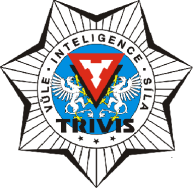 a krizového řízení Praha,s. r. o.Hovorčovická 1281/11 182 00  Praha 8 - Kobylisy OR  vedený Městským soudem v Praze, oddíl C, vložka 50353Telefon a fax: 283 911 561          E-mail : vos@trivis.cz                IČO 25 10 91 38Termíny zápočtů a zkoušek – Mgr. Marcela Hronová, MBADenní studium – POP11.05.2021  od 10:00-14:00 – uč. 1.AVA 18.05.2021  od 10:00-14:00 – uč. 1.AVA25.05.2021  od 10:00-14:00 – uč. AJ VOŠ 1Kombinované studium – POP(formou online, prostřednictvím Teams )15.05.2021  od 9:00-12:00 –  online ( Teams )22.05.2021  od 9:00-12:00 –  online ( Teams )